11.05.2018г. на отделении «ОиПП» был проведён классный час в группе 225 тема классного часа: «Блокада Ленинграда»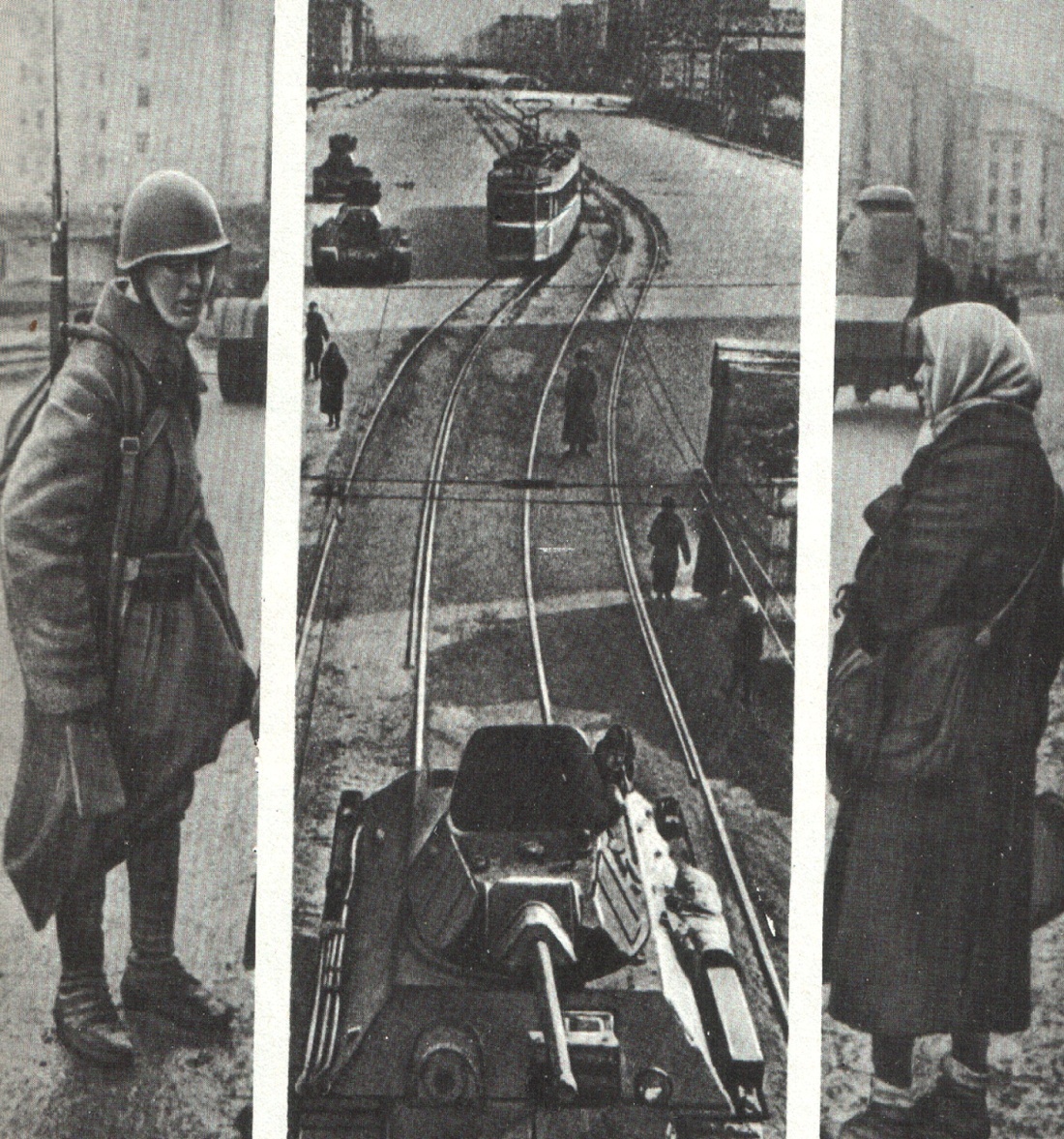 Оказался во вражеском кольце и Ленинград. 900 дней длилась осада. Ленинградцы героически отстояли свой город. Здесь погибли более миллиона жителей и защитников, но врагу не удалось войти в город. Мероприятие проведено библиотекарем Коваленко Л.Н.